HASSAN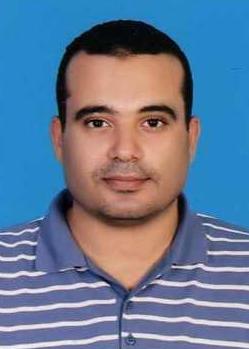 HASSAN.371961@2freemail.com  ELECTRICAL ENGINEERSummary of Skills:Competent electrical engineer with extended experience in Oil & Gas field, with a comprehensive knowledge of electrical systems operations, maintenance and engineering.Well-versed with electrical engineering specifications and standards.Comprehensive knowledge of electrical projects design, construction, project management and budgeting.Preparing monthly budgeting and accounting reports to maintain expenditure controls.  A consistent record of successfully completed projects from the concept and detail of the design through to implementation and start up.Remarkable skills in MS Office (Excel, Word, Power Point and Outlook), MS Project, AutoCAD, ETAP and EDSA,Excellent team player, motivational, leadership and communication skills, Ability to organize and prioritize tasks efficiently.Work Experience:Electrical Engineer 
OXY, Oman 
November 2008 - Present Maintain Quality, Health, Safety, and Environmental behavior within the field and commitment to company related policy, procedures, regulations and objectives.Develop complete Electrical engineering packages for electrical projects including: 
- Conceptual design options and feasibility studies, 
- Electrical engineering calculations (short circuit, load flow, cable sizing …etc), 
- Preparation of Single Line Diagrams, cables schedule, load schedules, schematics and layouts and Material Take Offs (MTO).
- Cost estimation, project schedule (using MS Project), Scope of work, 
- Review and approve approved for construction (AFC) drawings. Review the electrical designs, specifications and contract scope of work.Preparation of material and service requisitions, technical review and evaluation for vendors’ quotations.Supervise and support project team during construction, commissioning and start-up activities.Review and update electrical specifications and operating procedures.Review conformance of the engineering packages and studies with company specification and approved standards.Implement and update the electrical database into MAXIMO software. Prepare electrical system maintenance plans and procedures for both Preventive and Condition monitoring activities.Conduct Root Cause Failure Analysis (RCFA) for failures and to develop preventive actions and recommendations to prevent failure recurrence. Provide technical expertise in HAZOP’s and Design reviews,  Training and development of junior electrical engineers.
Electrical Engineer
ELNG, Egypt 
September 2004 - November 2008
Maintain Quality, Health, Safety, and Environmental behavior within the field.Develop complete Electrical packages for electrical projects including the following: 
- Conceptual design options and Feasibility studies, Electrical engineering studies, calculations (using ETAP software), Cost estimation, project schedule (using MS Project), Scope of work, Bill of materials and Engineering drawings,
- Technical review for the electrical designs/projects. Review and technical evaluation for the tenders and contracts documents.Supporting project team during engineering, procurement, installation, commissioning and start-up activities.Supervise installation, commissioning and start-up activities.Implement and update database and history for the electrical system. Implement and update ETAP model for ELNG electrical system.Prepare electrical system maintenance plans and procedures for both Preventive and Condition monitoring activities.Supervise and perform online electrical condition monitoring activities such as Transformer oil test (DGA and oil dielectric strength), Infrared Thermography, Batteries monitoring, protection relays testing, Cathodic protection and motor analysis (using Emerson Motor Diagnostics).Provide technical support for operation and maintenance teams.  Review conformance of the engineering packages, specifications and reports with standards and company specification.Conduct Root Cause Failure Analysis (RCFA) for failures and to develop preventive actions and recommendations to prevent failure recurrence. Training and coaching of junior electrical engineers and technicians. 
Electrical Engineer
ANRPC, Egypt 
April 2000 - September 2004
Supervise construction, commissioning and start up activities done by TPIT-Italy (general contractor).Supervise and perform operation, preventive and corrective maintenance activities for the electrical system, including Transformers, MV and LV switchgears, Diesel generators, SCADA system, Protection relays, Cathodic protection, Lighting and earthing systems.Electrical technicians training.

Planning Electrical Engineer
PETROJET, Egypt 
January 1999 - April 2000
Develop and update project schedule (using Primavera and MS Project), Prepare daily, weekly and monthly progress reports,Prepare look ahead schedule (weekly, monthly).

Maintenance Engineer
MODERNCO, Egypt 
November 1997 - January 1999
Perform maintenance and training for computer controlled industrial sewing machines.Education:B.Sc. in Electrical Engineering, Mansoura University, Egypt, 1997